[AÑADIR AQUÍ EL ID DE LA CONTRIBUCIÓN A ICON]Título artículo [El título se redactará en letra minúscula y sin punto final]Nombre y apellidos del primer autor/aUniversidad XXXX (País)Nombre y apellidos del segundo autor/a (en caso de que hubiese; siga este patrón para añadir al resto de autores)Universidad XXXX (País)Abstract: [El resumen consistirá en un único párrafo de entre 150 y 220 palabras, escrito en inglés, con espaciado sencillo, sin sangrado y sin negrita]Keywords: [Incluyan 3-5 palabras clave en inglés, en minúscula, separadas por comas y con punto final]1. EPÍGRAFE 1R NIVEL [Estilo Título 1; MAYÚSCULAS, Times New Roman, 12; numere manualmente los epígrafes][Párrafo de texto: estilo Normal. El cuerpo de texto: justificado, con tipo de letra Times New Roman, 12pts. Espaciado sencillo. No se darán espacios entre párrafo y párrafo] Epígrafe 2º nivel [Estilo Título 2; minúsculas, Times New Roman, 12; numere manualmente los epígrafes][Párrafo de texto: estilo Normal. El cuerpo de texto: justificado, con tipo de letra Times New Roman, 12pts. Espaciado sencillo. No se darán espacios entre párrafo y párrafo]Epígrafe 3r nivel[Párrafo de texto: estilo Normal. El cuerpo de texto: justificado, con tipo de letra Times New Roman, 12pts. Espaciado sencillo. No se darán espacios entre párrafo y párrafo]Estilo para citas textuales de 40 palabras o más, aunque NO están permitidas este tipo de citas en este libro. Únicamente se utilizará este estilo en estudios cualitativos para ejemplificar la codificación (un máximo de 10 citas y sin sobrepasar 60 palabras cada una) (véase nota a pie). Sobre tablas: únicamente podrá incluirse un máximo de tres tablas, no podrán ocupar en total más de una página y siempre que, por la información que contengan, sea muy difícil convertirlas en párrafo narrado (véase nota a pie1). Todas las tablas deberán estar referenciadas en el cuerpo del capítulo, p. ej.: “Los resultados de la evaluación  de la experiencia (Tabla 1) muestran que...” Tabla 1. Título tabla Sobre figuras e imágenes: no están permitidas las figuras, gráficos o imágenes en este libro (véase nota a pie1).AGRADECIMIENTOS/APOYOS [opcional][Párrafo de texto: estilo Normal. El cuerpo de texto: justificado, con tipo de letra Times New Roman, 12pts. Espaciado sencillo. No se darán espacios entre párrafo y párrafo]REFERENCIASFormato ejemplo:Castañeda Naranjo, L. A. y Palacios Neri, J. (2015). Nanotecnología: fuente de nuevos paradigmas. Mundo Nano. Revista Interdisciplinaria en Nanociencias y Nanotecnología, 7(12), 45-49. https://doi.org/10.22201/ceiich.24485691e.2014.12.49710NORMAS DE PUBLICACIÓNElimine el texto a partir de aquí cuando remita su manuscrito ya que son las normas de publicación. Lea con atención y atienda cada aspecto ya que de ello depende de que se apruebe o rechace su manuscrito para el libro elegido:ASPECTOS GENERALESExtensión: el trabajo tendrá una extensión entre 4.000 y 6.000 palabras (este cómputo incluye todo el texto del documento: título, autores, resumen, texto, tablas, agradecimientos y referencias).Recuerde modificar algo el título de su trabajo respecto al título del resumen de la fase 1.No numere las páginas.No añada saltos de líneas entre párrafos. Utilice solo los estilos.No añada tabulación en ningún párrafo.Habrá revisión de galeradas, pero solo para errores tipográficos. Si remite su manuscrito, no podrá retirarlo.ESTRUCTURAImportante: para esta editorial solo se aceptarán trabajos de la siguiente tipología y estructura. En caso de que no sea un manuscrito con estas características, se derivará su trabajo a otra editorial. Investigación empírica.Si es un trabajo de investigación empírica, deberá tener, al menos, los siguientes apartados: introducción, preguntas de investigación, método (enfoque, instrumentos utilizados, participantes y procedimiento), resultados, discusión y/o conclusiones, y referencias bibliográficas.Revisiones sistemáticas (que no bibliográficas). Si es un trabajo de revisión sistemática, deberá tener, al menos, los siguientes apartados: introducción, método (estrategias de búsqueda, criterios de inclusión y exclusión, procedimiento), resultados, discusión y/o conclusiones, y referencias bibliográficas. Se deberán seguir las normas de la declaración PRISMA (Preferred Reporting Items for Systematic reviews and Meta-Analyses) o equivalente.No se aceptarán trabajos basados en descripción de experiencias educativas ni trabajos teóricos. Este tipo de trabajos sí se aceptan en los libros digitales (Octaedro o Dykinson) e IGI Global.REFERENCIAS BIBLIOGRÁFICASIncluir obligatoriamente entre 12 y 25 referencias bibliográficas. Utilice APA 7ª edición; puede ver ejemplos en https://normas-apa.org/wp-content/uploads/Guia-Normas-APA-7ma-edicion.pdf; en caso de no utilizar APA 7ª edición, se rechazará la aportación; en el enlace anterior podrá ver ejemplos de cómo citar artículos, libros, etc., a partir de la pg. 48.Es obligatorio escribir las referencias al final del texto en el apartado Referencias.Un criterio para aceptar un manuscrito es que estén bien escritas las referencias en APA 7ª edición y que la mayoría de las referencias sean actuales (a partir de 2018).LISTA DE VIÑETASNO están permitidas las listas de viñetas en este libro, tales como:Elemento 1Elemento 2Elemento 1Elemento 2Elemento 1Elemento 2En lugar de ello, deberá escribirse en formato de párrafo único numerando cada elemento y separándolos con “;”: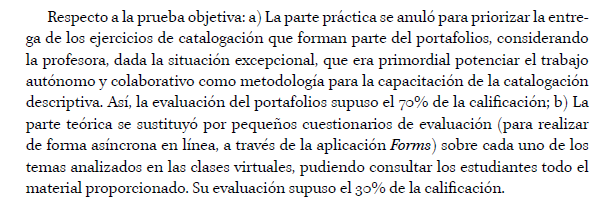 TABLASÚnicamente podrá incluirse un máximo de tres tablas, no podrán ocupar en total más de una página y siempre que, por la información que contengan, sea muy difícil convertirlas en párrafo narrado (véase nota final). SÍ está permitido un mayor nº de tablas en los libros de Octaedro, IGI Global y Dykinson. Todas las tablas deberán estar referenciadas en el cuerpo del capítulo, p. ej.: “Los resultados de la evaluación  de la experiencia (Tabla 1) muestran que...”Debe numerar todas las tablas. Cada una debe constar de un título. Deben insertarse como tablas, no como cuadros de texto o capturas.Las tablas se insertarán en la plantilla. No hace falta enviarlas aparte. FIGURAS, GRÁFICOS O IMÁGENES:NO están permitidas las figuras, gráficos o imágenes en este libro. SÍ están permitidos en los libros de Octaedro, IGI Global y Dykinson.ENLACESSi debe incluir enlaces y son largos, debe acortarlos. Para ello, utilice cualquier acortador de URL como https://acortar.link/  ANEXOSNO están permitidos los anexos en este libro (véase nota a pie1 de la página anterior). MAYÚSCULASLas mayúsculas deben ir acentuadas. Por ejemplo: ÍNDICE.No usar mayúsculas para enfatizar palabras o frases, sino negrita o cursiva (sea cual sea el criterio empleado, debe ser el mismo en todo el libro). Tampoco hay que usar todas mayúsculas para los nombres y apellidos, ni en el texto, ni en las referencias bibliográficas, ni en las citas; solo la mayúscula inicial pertinente.No usar mayúsculas para los cargos o personas: presidente, rey, ministro.No usar todas mayúsculas para los títulos de las obras, salvo en la primera letra: La historia interminable. Solo en inglés, los títulos de informes, conferencias, etc. llevan mayúsculas en todas las primeras letras; en castellano no.Las siglas se escriben en mayúsculas (por ejemplo, ONU); los plurales de siglas no se alteran con una «s» (por ejemplo, lo correcto es: «las ONG presentes en el territorio»).Los acrónimos se escriben con mayúscula inicial y minúsculas, como un nombre propio (por ejemplo, Renfe), algunas siglas muy comunes pueden escribirse igual, por ejemplo, la Unesco.CURSIVASNo usar nunca cursiva para las citas dentro del texto. Hay que enmarcarlas entre comillas: “…”.Usar la cursiva para las palabras extranjeras en el texto, por ejemplo: leit-motiv, de facto, statu quo.NÚMEROSNo añada punto o separación en los números (por ejemplo, debe escribir 2458) ni en los años (por ejemplo, debe escribir 2017).Si el texto se refiere a números del uno al diez, es mejor escribirlos con letras (por ejemplo: «la reunión convocó a siete personas»).EPÍGRAFES O APARTADOSNo añada punto al final del título de un apartado o epígrafeDebe numerar manualmente los apartados de su texto.Puede llegar hasta un máximo de tres niveles. NOTAS A PIE DE PÁGINANo deben usarse bajo ningún concepto.CITAS DENTRO DEL TEXTOSe usará el año y primer apellido para referenciar en el texto. Ejemplos:Según Alsina (2006), la función asistencial se ha visto priorizada frente a la tarea educativa. La función asistencial se ha visto priorizada frente a la tarea educativa (Alsina, 2006).Las citas textuales se realizarán entre comillas y añadiendo el nº de página; abreviamos página (p), páginas (pp) y citamos así: (p. 3, pp. 35-46).Ejemplos:“Se ha priorizado la función asistencial en detrimento de la tarea educativa” (Alsina, 2006, p. 23).Según Alsina: “se ha priorizado la función asistencial en detrimento de la tarea educativa” (2006, p. 23).No pueden utilizarse citas de 40 palabras o más. Si se omite una porción del texto original de la cita debe marcarse con [...]. REDACCIÓNRevise a fondo su manuscrito para que no haya faltas de ortografía ni gramática. En cuanto se detecten algunas faltas de este tipo, se devolverá al autor el manuscrito. IDIOMAEl idioma dependerá de la editorial:Aranzadi, Aula Magna-McGrawHill, Dykinson, Octaedro y Tirant Lo Blanch: en español o catalán.IGI Global: en inglés.FORMATO DE ARCHIVOLos trabajos se enviarán en un archivo con formato de Microsoft Word (2010 o superior) y no en PDF.FORMATO CIEGONo debe enviar el manuscrito en formato ciego. Antes de remitirse a los evaluadores, se prepara una versión ciega para ello.Cabecera tablaValor 2Valor 3Opción A135Opción B246